Пятница - 8 мая 2020гТема: Праздники моей страны – День Победы. Цель: Формирование нравственных и патриотических чувств, приобщение к традиционным российским ценностям. Воспитание внимательного и заботливого отношения к пожилым людям, ветеранам.Образовательная деятельность: Речь и речевое общениеТема: Аты-баты, шли солдаты». Воспитывать чувство патриотизма на конкретных примерах (рассказы, стихи). 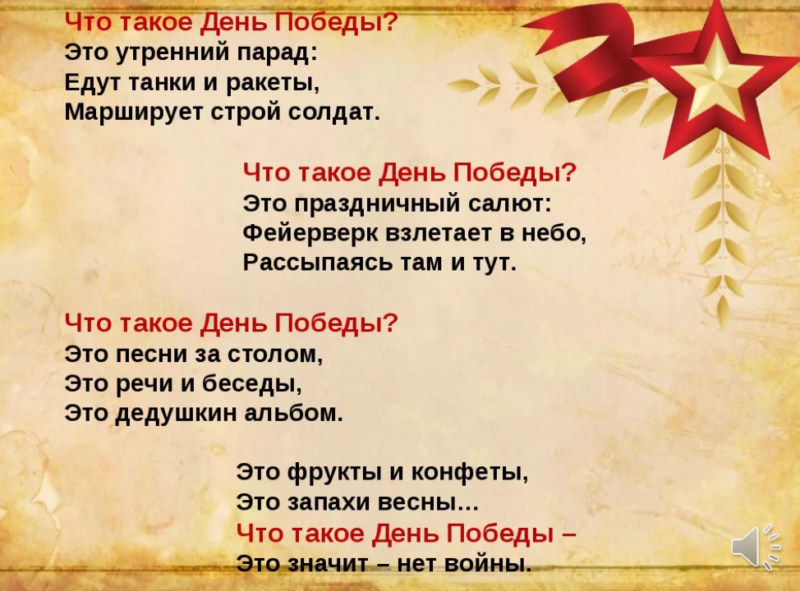 Физическое  развитие- http://dou8.edu-nv.ru/svedeniya-ob-obrazovatelnoj-organizatsii/938-dokumenty/6328-stranichka-instruktora-po-sportuКонструированиеТема: «Голуби на черепичной крыше». Создание композиции, свободное размещение вырезанных элементов (силуэтная, ленточная и обрывная аппликация).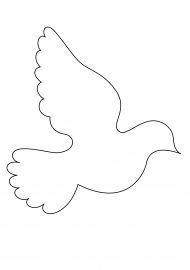 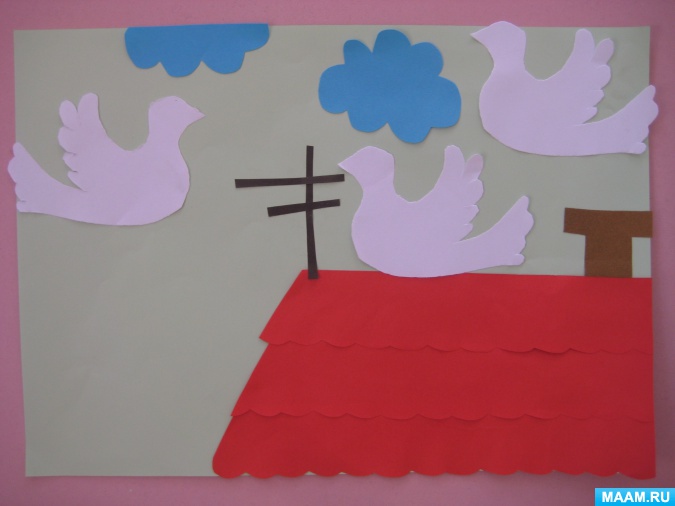 